ПРЕСС-РЕЛИЗАрбитражный суд Свердловской области сообщает, что 15 июня             2016 года в  суд поступило Дело № А60-28994/2016 Истцы: Заместитель прокурора Свердловской области в интересах Свердловской области в лице Правительства Свердловской области  и Министерство по управлению  государственным имуществом Свердловской областиОтветчики: акционерное общество «Облкоммунэнерго», публичное акционерное общество «Облкоммунэнерго Инвест»,  Министерство по управлению государственным имуществом Свердловской области, Инспекция Федеральной налоговой службы по  Верх-Исетскому  району                г. Екатеринбурга, Уральское главное управление Центрального банка Российской ФедерацииПредмет спора: о признании недействительным решения акционера,  признании  недействительным  договора о слиянии и применении последствий его недействительности, признании недействительным  решения о выпуске  (дополнительном) выпуске  ценных бумаг АО «Облкоммцунэнерго», признании недействительной сделки  по передаче  имущества вновь созданному лицу и применении последствий недействительности сделкиСтадия рассмотрения: Определением суда от 12.08.2016 предварительное судебное заседание отложено на 23.08.2016 на 15 ч 30 мин. К участию в деле  в  качестве  третьих лиц, не заявляющих самостоятельных требований относительно  предмета спора, привлечены публичное акционерное общество  «Сибирско-Уральская энергетическая компания» и  общество с ограниченной ответственностью «Сибирско-Уральский Сервисный  Холдинг».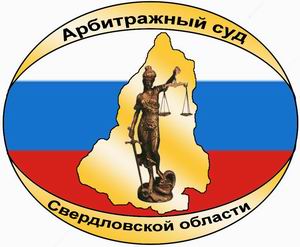 АРБИТРАЖНЫЙ СУДСВЕРДЛОВСКОЙ ОБЛАСТИул. Шарташская, д.4,г. Екатеринбург, 620075тел. (343) 376-10-76, факс (343) 371-40-20e-mail: А60.pressa@arbitr.ruwww.ekaterinburg.arbitr.ru